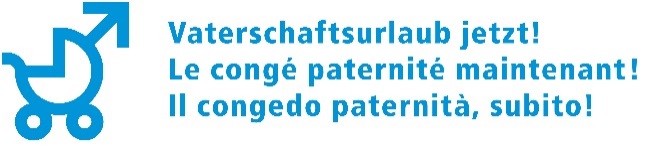 Bern, 20. Juni 2019Vaterschaftsurlaub: Ständerat geht mit Baby-Steps in die richtige RichtungHeute hat der Ständerat an seiner Sitzung über die drei Vorstösse zum Thema Vaterschaftsurlaub diskutiert. Der Verein „Vaterschaftsurlaub jetzt!“ hat im Juni 2017 erfolgreich die Initiative eingereicht, die 20 Tage Vaterschaftsurlaub fordert – flexibel innert dem ersten Lebensjahr des Neugeborenen zu beziehen. Der Ständerat hat es heute verpasst zu zeigen, wie in der Schweiz eine moderne Familienpolitik aussehen könnte und hat die Vaterschaftsurlaubs-Initiative abgelehnt. Immerhin erkannte er aber das gesellschaftliche Bedürfnis und hat dem Gegenentwurf zugestimmt. Zwar hat der Ständerat – im Gegensatz zum Bundesrat – an seiner heutigen Sitzung die Zeichen der Zeit erkannt und zumindest dem Gegenentwurf zur Vaterschaftsurlaubs-Initiative zugestimmt. Doch ein echtes Statement für die Vereinbarkeit von Beruf und Familie ist das nicht. „Der Ständerat hat heute zwar einen ersten Baby-Step in Richtung echter Familienpolitik gemacht. Es ist aber unverständlich, hat er nicht mehr Mut bewiesen und Ja gesagt zum vernünftigen Modell mit 20 Tagen Vaterschaftsurlaub“, sagt Adrian Wüthrich, Präsident des Vereins „Vaterschaftsurlaub jetzt!“ und Nationalrat. Nun liegt der Ball bei Nationalrat. Er wird voraussichtlich in der Herbstsession über den Gegenentwurf entscheiden und in der Wintersession über die Volksinitiative.Quotes:Adrian Wüthrich, Präsident Verein „Vaterschaftsurlaub jetzt!“ und Präsident Travail.Suisse,Mobile: 079 287 04 93„Es ist an der Zeit, Familienpolitik für Arbeitnehmende zu machen. Sonst droht uns nicht der Fachkräftemangel sondern ein eigentliches Fachkräfteloch.“ Maya Graf, Vize-Präsidentin Verein „Vaterschaftsurlaub jetzt!“ und Co-Präsidentin alliance F,Mobile: 079 778 85 71„Ein vernünftiger Vaterschaftsurlaub von 20 Tagen wäre ein kleiner Anfang in Richtung echter Gleichstellung gewesen – schade, hat der Ständerat diese Chance verpasst.“Markus Gygli, Vize-Präsident Verein „Vaterschaftsurlaub jetzt!“ und Präsident männer.ch,Mobile: 079 757 79 91 „Die Zeiten, in denen Väter den Kindern gerade mal gute Nacht sagen, sind längst vorbei. Schade, hat das der Ständerat nicht erkannt. Männer haben ein Recht auf einen anständigen Start in der Famlie.“Philippe Gnägi, Vize-Präsident Verein „Vaterschaftsurlaub jetzt!“ und Direktor Pro Familia Schweiz, Mobile: 079 476 29 47„Es ist Zeit für eine Schweizer Familienpolitik, die ihren Namen verdient.“Links: Factsheet direkte und indirekte Kosten des Vaterschaftsurlaubs: https://bit.ly/2x6RfuQwww.vaterschaftsurlaub.ch / www.facebook.com/papizeit / Twitter @papizeit 